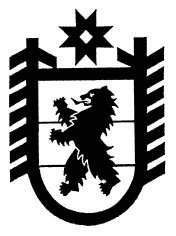 Республика КарелияСовет Эссойльского сельского поселенияIV сессия IV созываРЕШЕНИЕ №  40от 22 ноября  2018  годаО принятии органами местного самоуправленияЭссойльского сельского поселения осуществления части полномочий по решению вопросов местного значения Пряжинского национального муниципального района на 2019 годВ соответствии с частью 4 статьи 15 Федерального закона от 06.10.2003 года №131-ФЗ «Об общих принципах организации местного самоуправления в Российской Федерации» Совет Эссойльского сельского поселения IV созываРЕШИЛ:Принять на уровень органов местного самоуправления Эссойльского сельского поселения осуществление части полномочий органов местного самоуправления Пряжинского национального муниципального района по решению вопросов местного значения согласно Приложению №1 к настоящему решению.Обнародовать настоящее решение.Главе Эссойльского сельского поселения заключить соглашение с Администрацией Пряжинского национального муниципального района на 2019 год о принятии к исполнению части полномочий.4. Администрации Эссойльского сельского поселения произвести расчет межбюджетных трансфертов, необходимых для осуществления передаваемых полномочий по решению вопросов местного значения. Срок – январь 2019 г.Председатель Совета Эссойльскогосельского поселения                                                                               А.Н.ИгнатьковаГлава Эссойльскогосельского поселения                                                                                А.И.Ореханов  Разослать: дело-1, Совет-1, АПМНР-1, ФО-1.                                                               Приложение №1	к решению IV сессии Совета                                                                                               Эссойльского сельского поселения	 IV созыва от 22 ноября  2018 года                                                                                                  № Перечень полномочий по решению вопросов местного значения, передаваемых органами местного самоуправления Пряжинского национального муниципального района и принимаемых на исполнение органами местного самоуправления Эссойльского сельского поселения на 2019 годНаименование полномочия, функции1. По решению вопроса местного значения «обеспечение проживающих в поселении и нуждающихся в жилых помещениях малоимущих граждан жилыми помещениями, организация строительства и содержания муниципального жилищного фонда, создание условий для жилищного строительства, осуществление муниципального жилищного контроля, а также иных полномочий органов местного самоуправления в соответствии с жилищным законодательством» следующие полномочия:- постановка и ведение учета граждан в качестве нуждающихся в улучшении жилищных условий, их перерегистрация.2. Полномочия по решению вопроса местного значения «организация ритуальных услуг и содержание мест захоронения».